ΑΙΤΗΣΗ ΕΓΓΡΑΦΗΣ ΜΕΛΟΥΣ ΒΙΒΛΙΟΘΗΚΗΣΤμήμα EMME   Τμήμα ΠΕΔΔ                   Τμήμα ΤΣΣΑΣ          Επώνυμο: ………………………………………………………..Όνομα:…………………………………………………………Όνομα Πατρός:……………………………………………………………Α.Μ.:………………………………………………….Αρ. Αστ. Ταυτότητας:……………………………………………….Εκδ.Αρχή:……………………………………………..Δ/ νση Κατοικίας:……………………………………………………………………………………..Τ.Κ………………………..Δ/νση Εργασίας:……………………………………………………………………………………….Τ.Κ………………………..Τηλ. Οικίας:………………………………………Εργασίας:………………………………Κινητό:…………………………E-mail:…………………………………………………………………………………………………………….………………………Ιδιότητα:    Προπτυχιακός/ή Φοιτητής/τρια                         Μεταπτυχιακός/ή Φοιτητής/τρια	    Π.Μ.Σ. Πολιτική Επιστήμη και Κοινωνιολογία  Π.Μ.Σ.  Ευρωπαϊκές  και  Διεθνείς  Σπουδές       Π.Μ.Σ.  Δημόσιο Δίκαιο και Δημόσια Πολιτική                       Π.Μ.Σ.  Σπουδές Νοτιοανατολικής Ευρώπης     Π.Μ.Σ. Δημοσιογραφία και Νέα ΜέσαΠ.Μ.Σ. Πολιτική Επικοινωνία και Νέα ΜέσαΠ.Μ.Σ. Πολιτισμικές και Κινηματογραφικές ΣπουδέςΠ.Μ.Σ. Συγκρούσεις και ΕπικοινωνίαΠ.Μ.Σ.  Ψηφιακά Μέσα Επικοινωνίας και  Περιβάλλοντα ΑλληλεπίδρασηςΠ.Μ.Σ. Γεωπολιτική Ανάλυση, Γεωστρατηγική Σύνθεση και Σπουδές Άμυνας και Διεθνούς  Ασφάλειας                                                         Π.Μ.Σ. Μετάφραση και διερμηνεία                                 Υποψήφιος/α Διδάκτορας     BARCODE ΑΚΑΔΗΜΑΪΚΗΣ ΤΑΥΤΟΤΗΤΑΣ: ………………………………………………………………………………  Παρατηρήσεις: …………………………………………………………………………………………………………………….             Παρακαλώ να με εγγράψετε ως μέλος της Βιβλιοθήκης, έχοντας λάβει γνώση των δικαιωμάτων και των υποχρεώσεων που έχω, σύμφωνα με τον κανονισμό λειτουργίας της Βιβλιοθήκης.Ημερομηνία						 Ο/Η Αιτών/ούσα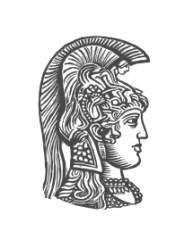 ΕΛΛΗΝΙΚΗ ΔΗΜΟΚΡΑΤΙΑΕθνικό και ΚαποδιστριακόΠανεπιστήμιον ΑθηνώνΔΙΕΥΘΥΝΣΗ ΒΙΒΛΙΟΘΗΚΗΣΒιβλιοθήκη της Σχολής Οικονομικών και Πολιτικών ΕπιστημώνΔιεύθυνση:Αιόλου 42-44 ΜοναστηράκιΠληροφορίες: 210-3689533Τηλέφωνο: 210-3689533Fax: 210-3245885e-mail: cen_ope@lib.uoa.gr